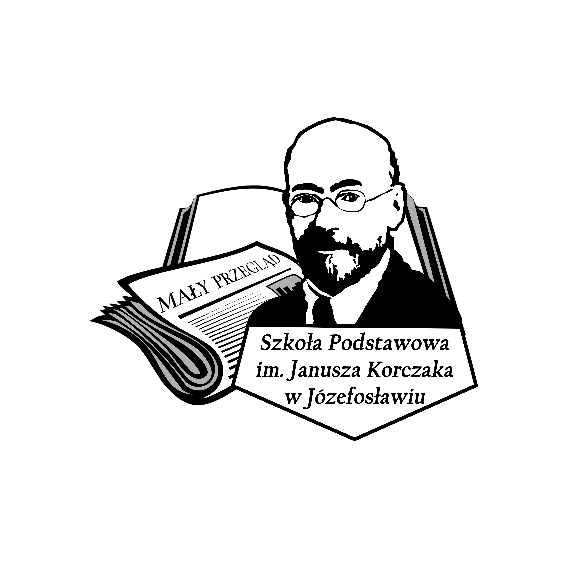 Wniosek o przyjęcie dziecka do świetlicy szkolnejSzkoły Podstawowej im. Janusza Korczaka w Józefosławiuw roku szkolnym 2023/24Proszę o przyjęcie do świetlicy szkolnej dziecka:Imię i nazwisko:.................................................................................... klasa……………..................................................................................	Adres zamieszkania:....................................................................................................................Telefon domowy:.........................................................................................................................W PRZYPADKU ZMIANY DANYCH PROSIMY O ICH AKTUALIZACJĘ
(*)Zezwalam☐/nie zezwalam☐ na powrót mojego dziecka ze szkoły do domu w towarzystwie niepełnoletniego rodzeństwa i biorę całkowitą odpowiedzialność za ich bezpieczeństwo w drodze powrotnej. Imię i nazwisko rodzeństwa, nr legitymacji szkolnej:.......................................................................................................................................................
(*)Zezwalam☐/nie zezwalam ☐na samodzielny powrót mojego dziecka (ukończone 7 lat) 
ze szkoły do domu po godzinie ....................................................................................................Biorę odpowiedzialność za jego bezpieczeństwo w drodze powrotnej.
(*) właściwe zaznaczyć XArt. 43 ust. 1 ustawy z dnia 20 czerwca 1997 r. Prawo o ruchu drogowym stanowi, 
że dziecko w wieku do 7 lat może korzystać z drogi tylko pod opieką osoby, która osiągnęła wiek co najmniej 10 lat. Nie dotyczy to strefy zamieszkania. Zatem przepisy zezwalają 
na samodzielne, bez opieki korzystanie z drogi dziecku, które ukończyło 7 lat.Zobowiązuję się do przestrzegania regulaminu świetlicy oraz punktualnego odbierania dziecka.Zasady korzystania ze świetlicy szkolnej:Świetlica zapewnia opiekę nad uczniami od godziny 7:00 do 17:45 w dniach zajęć dydaktycznych.Świetlica jest zorganizowana dla uczniów, którzy bezpośrednio przed lub po zajęciach dydaktycznych nie mają zapewnionej opieki rodziców (prawnych opiekunów) ze względu na ich czas pracy.Dzieci uczęszczające do świetlicy powinny być osobiście (nie na polecenie rodzica przez telefon) odbierane przez rodziców (prawnych opiekunów) lub osoby upoważnione do odbioru do godziny 17:45.W razie nieodebrania dziecka ze świetlicy i braku kontaktu z jego rodzicami /prawnymi opiekunami dziecko może zostać przekazane pod opiekę odpowiednich organów.W przypadku złożenia przez rodziców pisemnego oświadczenia określającego godziny samodzielnego powrotu dziecka do domu i potwierdzającego ponoszenie odpowiedzialności za bezpieczeństwo dziecka (bądź zaznaczenie, że dziecko będzie odbierane przez starsze rodzeństwo) zezwala się na samodzielny powrót dziecka do domu.Osoby pod widocznym wpływem alkoholu (środków odurzających) nie mogą odbierać dzieci.Zachowania uczniów, ich prawa i obowiązki określa odrębny Regulamin Świetlicy Szkolnej.Informacje dotyczące ochrony danych osobowychNa podstawie art. 6 ust. 1 lit a. Rozporządzenia Parlamentu Europejskiego i Rady (UE) 2016/679 z dnia 27 kwietnia 2016 r.  (ogólne rozporządzenie o ochronie danych osobowych) oświadczam, że wyrażam 
zgodę na przetwarzanie przez Szkołę Podstawową im. Janusza Korczaka w Józefosławiu, ul. Kameralna 11, 05-509 Piaseczno, danych osobowych zawartych w formularzu Wniosku o przyjęcie dziecka  do świetlicy w zakresie niezbędnym do kontaktu pomiędzy Szkołą a rodzicami/prawnymi opiekunami.Zgodnie z art. 13 ust. 1 i ust. 2 Rozporządzenia Parlamentu Europejskiego i Rady (UE) 2016/679 z dnia 27 kwietnia 2016 r.  (ogólne rozporządzenie o ochronie danych osobowych)informuję, iż:Administratorem Pani/Pana danych osobowych jest Szkoła Podstawowa im. Janusza Korczaka 
w Józefosławiu, ul. Kameralna 11, 05-509 Piaseczno zwana dalej Szkołą.Inspektorem ochrony danych w Szkole jest Aneta Dziewanowska, kontakt z IOD pod adresem email: rodo.aneta@gmail.comPani/Pana dane osobowe przetwarzane będą w celu kontaktu pomiędzy Szkołą.a rodzicami /prawnymi opiekunami/ na podstawie art. 6 ust 1 pkt a. Odbiorcą Pani/Pana danych osobowych będą pracownicy Szkoły.Pani/Pana dane osobowe będą przechowywane przez okres od 01.082 023 r. do dnia 31.08. 2024 r.Posiada Pan/Pani prawo do: żądania od administratora dostępu do danych osobowych, prawo do ich sprostowania, usunięcia lub ograniczenia przetwarzania, prawo do wniesienia sprzeciwu wobec przetwarzania, prawo do przenoszenia danych, prawo do cofnięcia zgody, w przypadku, gdy podstawą przetwarzania była wydana zgoda.Przysługuje Panu/Pani prawo wniesienia skargi do organu nadzorczego, tj. Prezesa Urzędu Ochrony Danych.Podanie przez Panią/Pana danych osobowych jest dobrowolne, ale niepodanie danych osobowych będzie skutkowało brakiem możliwości kontaktu Szkoły (świetlicy szkolnej) z rodzicami/prawnymi opiekunami dziecka.Oświadczam, że przedłożone przeze mnie dane w niniejszym wniosku są zgodne z stanem faktycznym.……………………………………………….                                                  Józefosław, dnia: ………………………………. Podpis rodziców (prawnych opiekunów)W przypadku braku wymaganego podpisu jednego z rodziców/prawnych opiekunów/ należy napisać wyjaśnienie:……………………………………………………………………………………………………………………….………………………………………………                                                                                                                              Podpis osoby składającej wyjaśnienieImię  i nazwisko rodziców(prawnych opiekunów)Numer telefonu